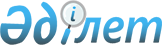 О внесении изменений и дополнений в постановление акимата города Костаная от 25 февраля 2004 года № 206 "Об организации оплачиваемых общественных работ" (регистрационный номер 2792)
					
			Утративший силу
			
			
		
					Постановление акимата города Костаная Костанайской области от 15 июля 2004 года № 906. Зарегистрировано Департаментом юстиции Костанайской области 27 июля 2004 года № 3096. Утратило силу постановлением акимата города Костаная Костанайской области от 3 апреля 2013 года № 703

      Сноска. Утратило силу постановлением акимата города Костаная Костанайской области от 03.04.2013 № 703.      В связи с увеличением объема общественных работ, началом деятельности новой компании на рынке энергоснабжения региона, на основании статьи 20 Закона Республики Казахстан "О занятости населения", статьи 31 Закона Республики Казахстан "О местном государственном управлении в Республике Казахстан" акимат города Костаная ПОСТАНОВЛЯЕТ:



      1. Внести в постановление акимата города Костаная от 25 февраля 2004 года № 206 "Об организации оплачиваемых общественных работ" (регистрационный номер 2792, газета "Костанай" от 11 марта 2004 года) следующие изменения и дополнения:



      1) пункт 4 изложить в следующей редакции: 

      "4. Администраторам бюджетных программ жилищно-коммунального, дорожного хозяйства и транспорта (Мальцева Л.П.), здравоохранения (Галимжанов Э.М., по согласованию), образования (Шек Г.Г., по согласованию), управления архивами (Медведев С.А., по согласованию) учитывать виды и объемы общественных работ при оплате работ и услуг, оказываемых предприятиями, определенными в перечне согласно приложению 2.";



      2) дополнить пунктом 7 следующего содержания:

      "Контроль за видами и объемами общественных работ, выполняемых предприятиями жилищно-коммунального, дорожного хозяйства и транспорта, возложить на начальника государственного учреждения "Управление коммунального хозяйства и технического надзора города Костаная" Мальцеву Л.П.";



      3) в перечень предприятий, видов и объемов общественных работ, организуемых для безработных (приложение 2), утвержденном указанным постановлением:

      в строке порядковый номер 8, графа 2:

      слова "Государственное коммунальное предприятие "Костанайская электросетевая компания" заменить словами "Товарищество с ограниченной ответственностью"Костанайский ЭнергоЦентр";

      в строке порядковый номер 1, графа 4:

      цифры "12080, 7045, 8000" заменить на цифры "50000, 10600, 29000";

      в строке порядковый номер 1, графа 5:

      цифру "14400" заменить на цифру "15990";

      в строке порядковый номер 2, графа 4:

      цифру "520000" заменить на цифру "595000";

      в строке порядковый номер 2, графа 5:

      цифру "6555" заменить на цифру "7085";

      в строке порядковый номер 3, графа 4:

      цифру "600" заменить на цифру "1000";

      в строке порядковый номер 3, графа 5:

      цифру "6600" заменить на цифру "7130";

      в строке порядковый номер 4, графа 4:

      цифру "736800" заменить на цифру "21017220";

      в строке порядковый номер 4, графа 5:

      цифру "5150" заменить на цифру "6210";

      в строке порядковый номер 12, графа 5:

      цифру "1800" заменить на цифру "3920";

      в строке порядковый номер 15, графа 5:

      цифру "4500" заменить на цифру "5560";

      дополнить строками, порядковые номера 16, 17, 18 согласно приложению.



      2. Контроль за исполнением настоящего постановления возложить на заместителя акима города Костаная А. Нургазинова.      Аким города

Приложение к постановлению  

акимата города Костаная     

от 15 июля 2004 года № 906   Перечень предприятий, 

виды и объемы общественных работ,

организуемых для безработных
					© 2012. РГП на ПХВ «Институт законодательства и правовой информации Республики Казахстан» Министерства юстиции Республики Казахстан
				№Наименование предприятияВиды работ и услугОбъем выполняемых работ и услуг в:Объем выполняемых работ и услуг в:№Наименование предприятияВиды работ и услугнатуральных показателяхчеловеко днях16Государственное коммунальное казенное предприятие "Костанайский родильный дом"Уборка в подвальных помещениях главного корпуса и электрических узлов.Уборка в помещении овощехранилища.Уборка в подсобных помещениях.Косьба трав на территории родильного дома два раза за сезон.Вывоз мусора и металлолома.1600 квадратных метров200 квадратных метров100 квадратных метров8600 квадратных метров18 тонн45017Открытое акционерное общество "Аэропорт "Костанай"Покос травы20050 квадратных метров25018Государственное коммунальное предприятие "Жилищно-эксплуатационная служба акимата города Костаная"Уборка территории и подвальных помещений25000 квадратных метров600